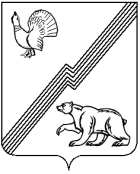 АДМИНИСТРАЦИЯ ГОРОДА ЮГОРСКАХанты-Мансийского автономного округа - ЮгрыПОСТАНОВЛЕНИЕО внесении изменений в постановлениеадминистрации города Югорска от 15.06.2020 № 778 «Об утвержденииадминистративного регламентапредоставления муниципальнойуслуги «Выдача разрешения (согласия) нанимателю жилого помещения муниципального жилищного фонда на вселение других граждан в качестве членов семьи, проживающих совместно с нанимателем»В соответствии с Федеральным законом от 27.07.2010 № 210-ФЗ                              «Об организации предоставления государственных и муниципальных услуг»:1. Внести в приложение к постановлению администрации города Югорска от 15.06.2020 № 778 «Об утверждении административного регламента предоставления муниципальной услуги «Выдача разрешения (согласия) нанимателю жилого помещения муниципального жилищного фонда на вселение других граждан в качестве членов семьи, проживающих совместно с нанимателем» (с изменениями от 28.12.2020 № 1991,                                 от 25.05.2021 № 845-п, от 09.06.2021 № 1027-п) следующие изменения:1.1. Абзацы четвертый - шестой пункта 12 признать утратившими силу.1.2. В пункте 15:1.2.1. Абзац второй признать утратившим силу.1.2.2. Дополнить абзацами следующего содержания:«При предоставлении муниципальной услуги Управление взаимодействует с:- Федеральной налоговой службой в части получения сведений из Единого государственного реестра записей актов гражданского состояния                   о рождении, о заключении брака, перемене имени, установлении отцовства.- Министерством внутренних дел Российской Федерации в части получения сведений, подтверждающих действительность паспорта Российской Федерации и сведений, подтверждающих место жительства.».1.3. Пункт 16 после слов «предоставляются организациями» дополнить словами «и уполномоченными в соответствии с законодательством Российской Федерации экспертами».1.4. В абзаце третьем пункта 18 слова « в пункте 14» заменить словами «в пункте 17».1.5. Пункт 23 признать утратившим силу.1.6. В абзаце первом пункта 39 слова «правилам пожарной безопасности» заменить словами «Правилам противопожарного режима в Российской Федерации».1.7. В пункте 49:1.7.1. В абзаце четвертом слова «первый заместитель главы                         города – директор Департамента муниципальной собственности и градостроительства администрации города Югорска (далее директор Департамента)» заменить словами «начальник Управления».1.7.2. В абзацах пятом, девятом, двенадцатом, тринадцатом слова «директором Департамента» заменить словами «начальником Управления».1.8. Пункт 51 изложить в следующей редакции:«51. Текущий контроль за соблюдением и исполнением настоящего административного регламента, иных нормативных правовых актов, устанавливающих требования к предоставлению муниципальной услуги, осуществляется на постоянной основе должностными лицами Управления, уполномоченными на осуществление контроля за предоставлением муниципальной услуги.Для текущего контроля используются сведения служебной корреспонденции, устная и письменная информация специалистов и должностных лиц Управления.Текущий контроль осуществляется путем проведения проверок:- решений о предоставлении (об отказе в предоставлении) услуги;- выявления и устранения нарушений прав граждан;- рассмотрения, принятия решений и подготовки ответов на обращения граждан, содержащие жалобы на решения, действия (бездействие) должностных лиц.».1.9. Пункт 52 изложить в следующей редакции:«52. Контроль за полнотой и качеством предоставления муниципальной услуги включает в себя проведение плановых и внеплановых проверок. Плановые проверки осуществляются на основании годовых планов работы Управления, утверждаемых руководителем Управления.».1.10. В пункте 60 слова «директору Департамента» заменить словами «заместителю главы города – директору Департамента муниципальной собственности и градостроительства администрации города Югорска                        (далее -директор Департамента)».1.11. В пункте 63 слово «, факсу» исключить. 1.12. Приложение к административному регламенту после слов                         « посредством почтовой связи» дополнить абзацем следующего содержания:«Согласен (-на) на обработку и передачу третьим лицам администрации города Югорска моих персональных данных с целью исполнения условий договора социального найма.».2. Опубликовать постановление в официальном печатном издании города Югорска и разместить на официальном сайте органов местного самоуправления города Югорска.3. Настоящее постановление вступает в силу после его официального опубликования.от 10.11.2023№ 1554-пГлава города ЮгорскаА.Ю. Харлов